Сколько прекрасных слов написано о русском языке! Некоторые люди считают, что русский язык – это самый сложный язык в мире. Так ли это? Возможно, но от этого русский язык становится ещё и интересным, загадочным, удивительным! Приглашаем  тебя, дорогой друг, совершить путешествие в захватывающий, увлекательный, интригующий мир русского языка! Этот турнир для тех, кто стремится грамотно излагать мысли в письменной речи. А ещё задания этого турнира помогут вам подготовиться к итоговой аттестации. Вы сможете продемонстрировать свои знания, а также проявить смекалку, находчивость и способность логически мыслить.Задание №1 (1 балл) Прочитайте. Найдите слово с «заблудившейся» буквой. Исправьте ошибку.Забодал меня котел,     На него я очень зол!Задание №2 (4 балла) В пустые клетки впишите слова, которые обозначают названия цветка, животного, растения, хищной рыбы.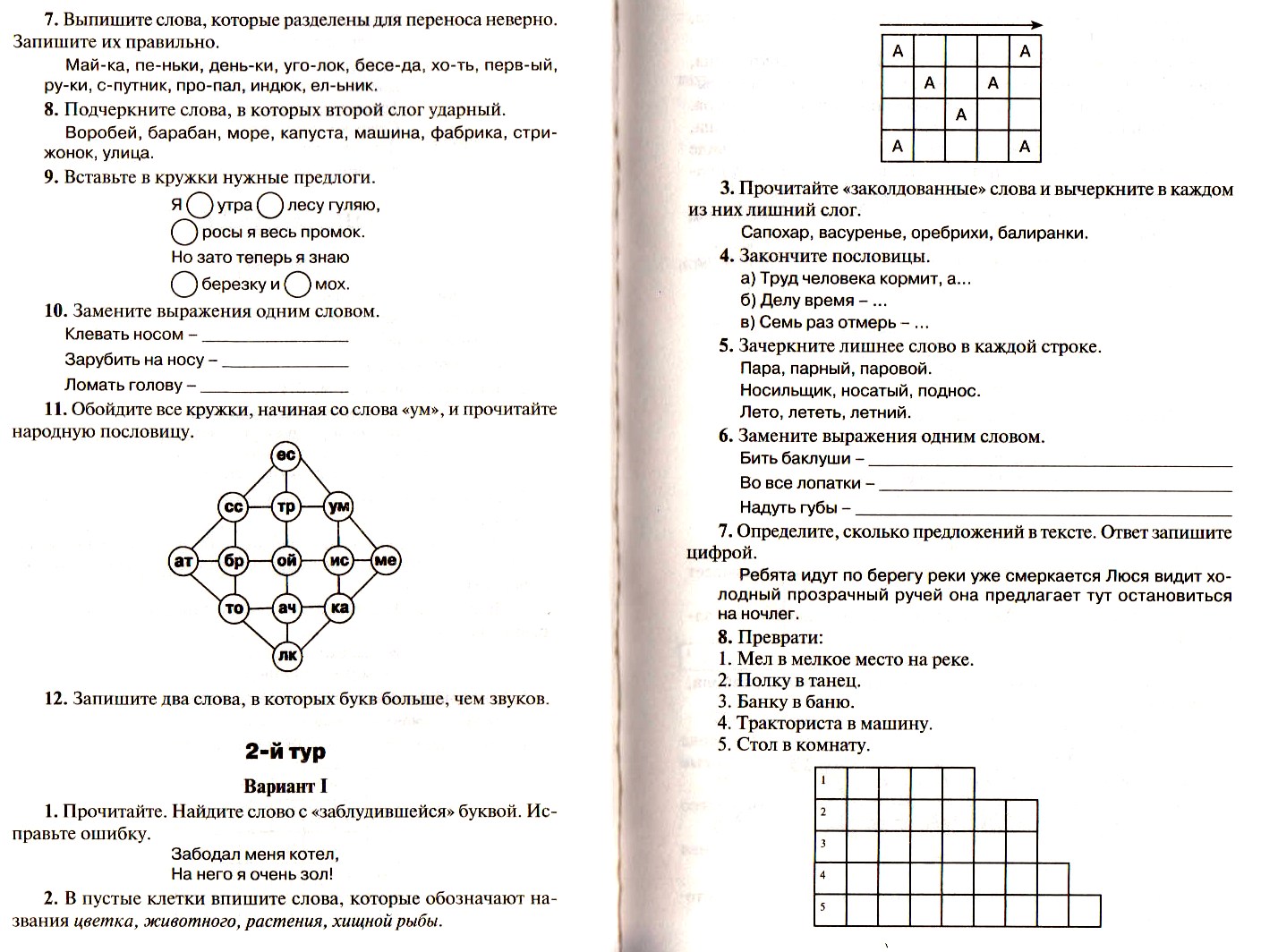 Задание №3 (4 балла) Прочитайте «заколдованные» слова и вычеркните в каждом из них лишний слог.Сапохар, васуренье, оребрихи, балиранки.Задание №4 (3 балла) Закончите пословицы.а)	Труд человека кормит, а..____________________________________.б)	Делу время -..________________________________________________.в)	Семь раз отмерь -._________________________________________..Задание №5 (3 балла) Зачеркните лишнее слово в каждой строке.Пара, парный, паровой.   Носильщик, носатый, поднос.   Лето, лететь, летний.Задание №6 (3 балла) Замените выражения одним словом.Бить баклуши -	_________________________Во все лопатки -	___________________________Надуть губы -	__________________________Задание №7 (2 балла) Определите, сколько предложений в тексте. Ответ запишите цифрой.Ребята идут по берегу реки уже смеркается Люся видит холодный прозрачный ручей она предлагает тут остановиться на ночлег.Задание №8 (5 баллов) Преврати:Мел в мелкое место на реке._________________________________Полку в танец.______________________________________________Банку в баню._________________________________________________Тракториста в машину.______________________________________Стол в комнату._____________________________________________Задание №9 (2 балла) Найдите обшую часть для следующих слов. Запишите получившиеся слова.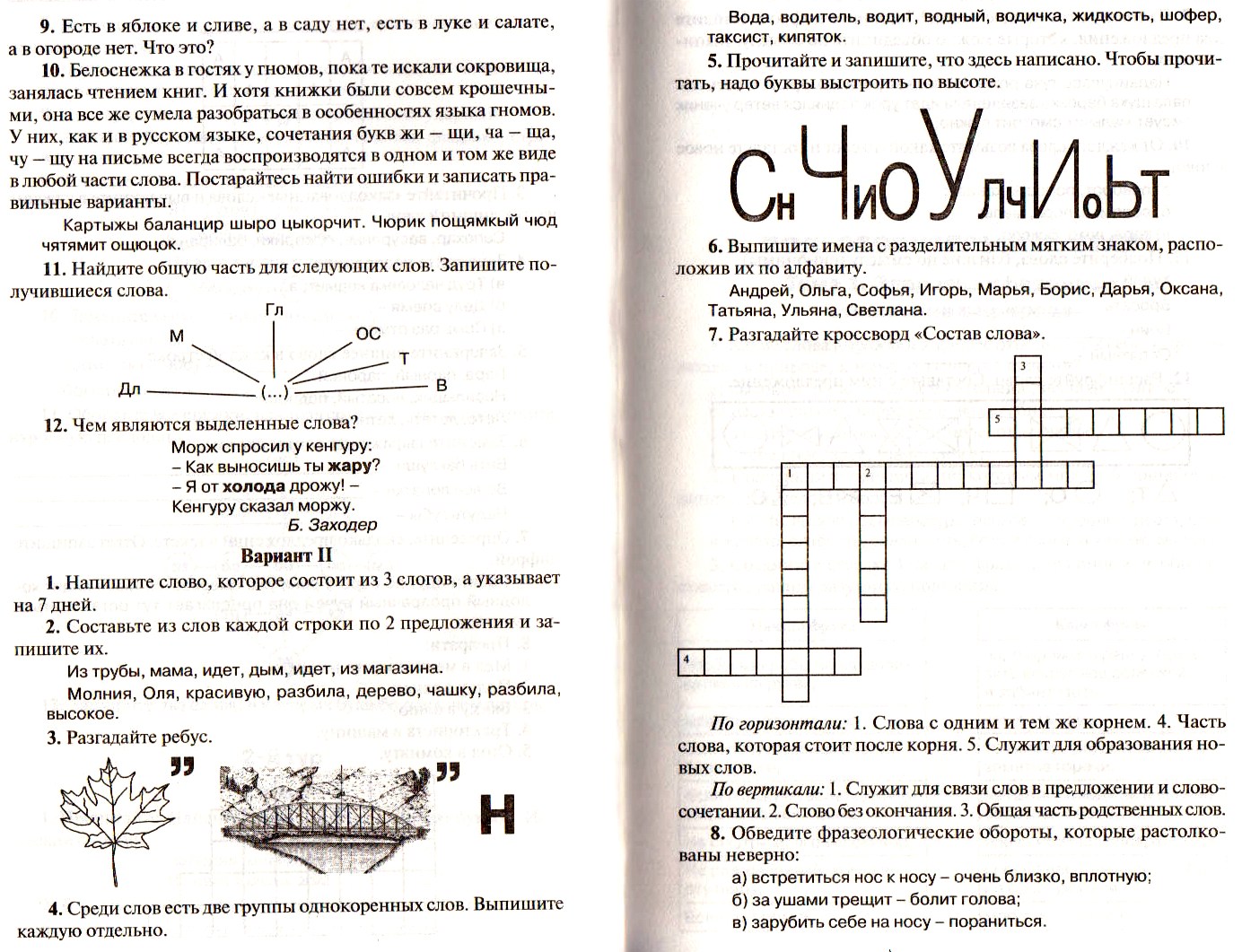 Задание №10 (1 балл) Чем являются выделенные слова?Морж спросил у кенгуру:-Как выносишь ты жару?-Я от холода дрожу! – Кенгуру сказал моржу.Б. Заходер_______________________________________________________________________________________________________________________________________________________________________________________________________________________________________________________________________________________________________________________________Примечание. Можно получить дополнительную оценку за общее впечатление от работы, учитывается аккуратность, эстетичность, чистота, оформление и т. д. Грамматические ошибки исправляются и учитываются при выставлении оценки.Сколько прекрасных слов написано о русском языке! Некоторые люди считают, что русский язык – это самый сложный язык в мире. Так ли это? Возможно, но от этого русский язык становится ещё и интересным, загадочным, удивительным! Приглашаем  тебя, дорогой друг, совершить путешествие в захватывающий, увлекательный, интригующий мир русского языка! Этот турнир для тех, кто стремится грамотно излагать мысли в письменной речи. А ещё задания этого турнира помогут вам подготовиться к итоговой аттестации. Вы сможете продемонстрировать свои знания, а также проявить смекалку, находчивость и способность логически мыслить.Задание №1 (2 балла) Напишите слово, которое состоит из 3 слогов, а указывает на 7 дней.__________________________________________________________Задание №2 (2 балла) Составьте из слов каждой строки по 2 предложения и запишите их.Из трубы, мама, идет, дым, идет, из магазина. Молния, Оля, красивую, разбила, дерево, чашку, разбила, высокое.________________________________________________________________________________________________________________________________________________________________________________________________________________________________________________________________________________________________________________________________________________________________________________________________________________________________________________________________Задание №3 (1 балл) Разгадайте ребус.____________________________________________________________________________________________________________________________________Задание №4 (2 балла) Среди слов есть две группы однокоренных слов. Выпишите каждую отдельно.Вода, водитель, водит, водный, водичка, жидкость, шофер, таксист, кипяток.______________________________________________________________________________________________________________________________________________________________________________________________________________________________________________________________________________________________________________________________________________________________________________________________________________________________________________________________________________Задание №5 (1 балл) Прочитайте и запишите, что здесь написано. Чтобы прочитать, надо буквы выстроить по высоте. ______________________________________________________________________________________________________________________________________________________________________________________________________Задание №6 (2 балла) Выпишите имена с разделительным мягким знаком, расположив их по алфавиту.Андрей, Ольга, Софья, Игорь, Марья, Борис, Дарья, Оксана, Татьяна, Ульяна, Светлана.__________________________________________________________________________________________________________________________________________________________________________________________________________________________________________________________________________________________________________________________________________Задание №7 (6 баллов) Разгадайте кроссворд «Состав слова».По горизонтали: 1. Слова с одним и тем же корнем. 4. Часть слова, которая стоит после корня. 5. Служит для образования новых слов.По вертикали: 1. Служит для связи слов в предложении и словосочетании. 2. Слово без окончания. 3. Общая часть родственных слов.Задание №8 (2 балла) Обведите простым карандашом фразеологические обороты, которые растолкованы неверно:а)	встретиться нос к носу - очень близко, вплотную;б)	за ушами трещит - болит голова;в)	зарубить себе на носу - пораниться.Задание №9 (2 балла) Сколько здесь предложений? Запишите цифрой. Найдите два предложения, которые можно объединить по смыслу. Выпишите их.Надвинулась туча рожь поспевает река замерзла в сеть попала щука березка зазеленела идет урок поднялся ветер ученик рисует мальчик смотрит в окно._____________________________________________________________________________________________________________________________________________________________________________________________________________________________________________________________________________________________________________________________________________________________________________________________________________________________________________________Задание №10 (3 балла) От каждого слова возьмите какой-то слог и составьте новое слово.а)	поворот, пороша, канава;______________________________б)	соломка, пора, мель;__________________________________в)	кора, лото, боксер.____________________________________Задание №11 (4 балла) Подберите слова, близкие по смыслу (синонимы).         Худой -	Бросать -	Воин -	Опрятный -	Задание №12 (2 балла) Расшифруйте слово. Составьте с ним предложение.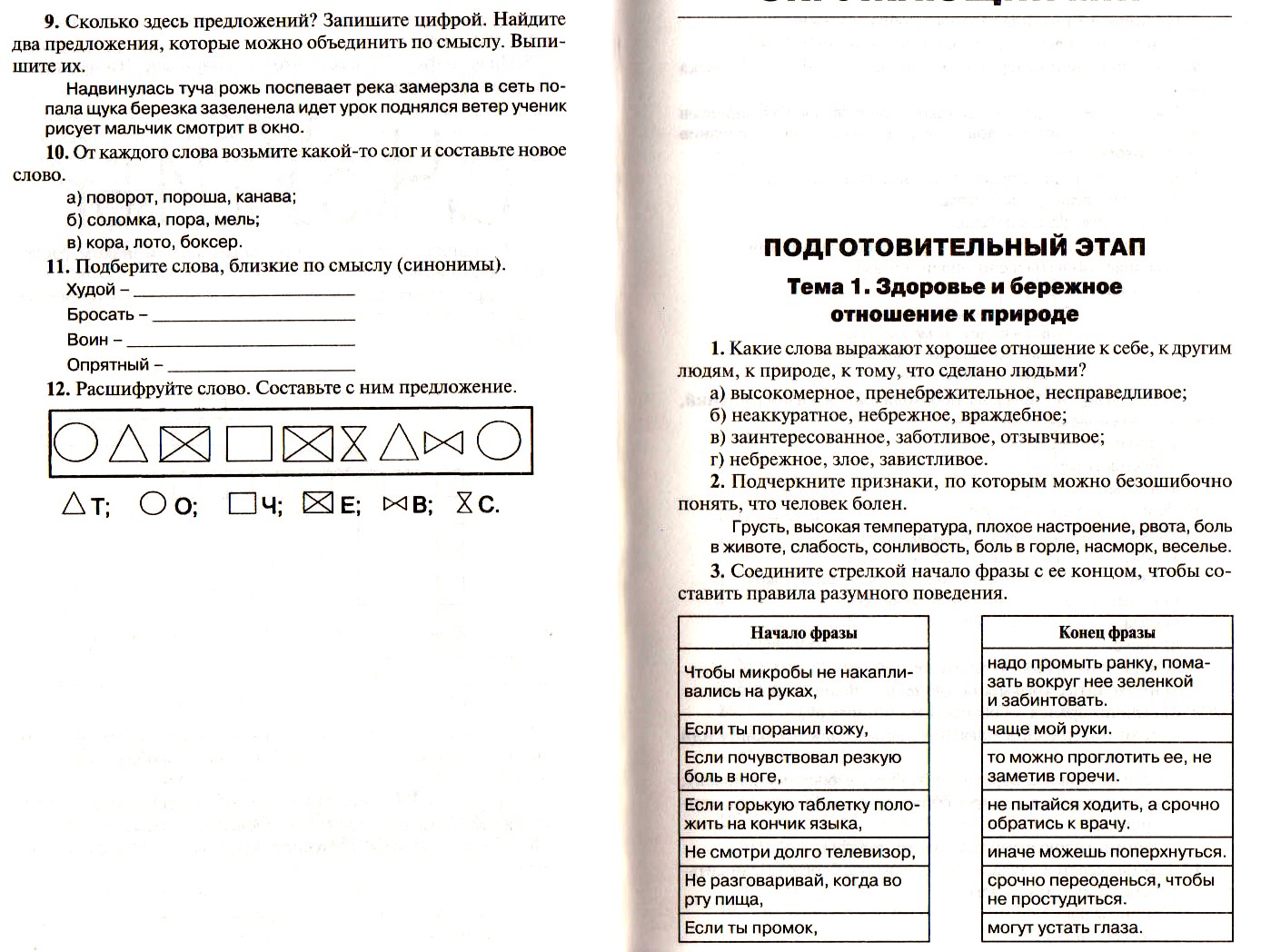 ____________________________________________________________________________________________________________________________________________________________________________________________________________________________________________________________________________________________________________________________________________________________________________________________________________Примечание. Можно получить дополнительную оценку за общее впечатление от работы, учитывается аккуратность, эстетичность, чистота, оформление и т. д. Грамматические ошибки исправляются и учитываются при выставлении оценки.Название олимпиады«Русский язык - без ошибок»ФИО участникаКласс1 классШкола, городФИО педагога-куратораДолжность педагога-куратораАдрес электронной почты12.3.4.5.Название олимпиады«Русский язык - без ошибок»ФИО участникаКласс2 классШкола, городФИО педагога-куратораДолжность педагога-куратораАдрес электронной почты